Publicado en Madrid el 18/05/2023 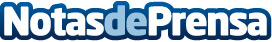 El 42% de los españoles considera el coste de la vida su principal fuente de estrésSegún el estudio "Cigna Well-Being 360", un 78% de los españoles sufre niveles de estrés constantes que afectan a su salud y bienestar y hasta un 13% reconoce no saber manejarlos, de ahí la importancia de prevenir y tratar el estrés, también en el ámbito laboral. Cigna Healthcare participará un año más en la nueva edición del Congreso Factor Humano en Madrid con su herramienta Cigna StressWaves capaz de medir los niveles de estrés en tan sólo 60 segundosDatos de contacto:Redacción683660013Nota de prensa publicada en: https://www.notasdeprensa.es/el-42-de-los-espanoles-considera-el-coste-de Categorias: Medicina Seguros Recursos humanos Bienestar http://www.notasdeprensa.es